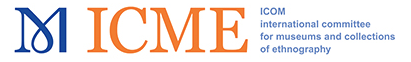 ICOM‐ICME 52nd Annual Conference 2019Kyoto, Japan, 1-7 September, 2019According to the rules for ICOM International Committees, elections of new members for the ICME board will be held at the ICME general meeting at the ICOM Triennial Conference in Kyoto on 2  September 2019. http://network.icom.museum/icme/about-icme/icme-rules/Current voting members of ICOM-ICME who are unable to attend the Kyoto conference are invited to vote for ICME board members and chair using this Proxy /absentee voter ballot paper. Please provide ALL the information asked for and follow the conventions for naming and emailing your vote:1. Fill in your name and ICOM membership number.2. To vote for ICME Chair : write YES in the 'Your Vote' box alongside the name of the one person you want to become Chair. You can only vote for one person.3. To vote for ICME Board: write YES in the 'Your Vote' box alongside the name of each person you want to be a Board member. Eg If you want all the nominated people to be elected to the Board, you must write 'YES' alongside all the names. If you leave the 'Your Vote' box empty, it means that you are not voting for this person to be a Board member.4. Sign and date the form to confirm that you have not completed another Proxy / absentee ballot paper that is at the end of the page.5. You must include an image of your current ICOM membership card with the 2019 sticker – either on your Proxy / absentee voter ballot paper or as a separate file.6. Save your completed and signed Proxy / absentee voter ballot paper as a PDF file and name it: 	FAMILY NAME_COUNTRY_ICOM MEMBERSHIP NUMBER_PROXYEg CITIZEN_AUSTRALIA_12345_PROXYYour completed and signed ballot paper, including the ICOM card image, must be sent to ICMEelection2019@gmail.com.  Revised closing date is midnight 31 July 2019, GMT. If your Proxy/absentee votes arrives after this time it cannot be accepted. ICOM‐ICME 52nd Annual Conference 2019Kyoto, Japan, 1-7 September, 2019PROXY / ABSENTEE VOTER BALLOT PAPER ELECTIONS FOR THE ICME BOARD 2019-2022I confirm that I am a current financial member of ICOM and an ICME voting member. I will not be attending the ICME 52nd annual conference in Kyoto.I am an absentee voter and I have included here an image of my ICOM membership card clearly showing the 2019 sticker:I vote as follows:For the position of ICME CHAIR: please choose ONE only. Please write 'yes' in the'your vote' box alongside your preferred candidate.For the positions of BOARD MEMBERS: Please write 'yes' in the box alongside each of the candidates who you want to be board members.I confirm that I have not completed another ballot paper.Given or First  NameFamily NameICOM membership numberCountryCandidate NameYour voteSloveniaRalf  Čeplak MencinCheyenne River Sioux/USAMartin EARRINGCountryCandidate NameYour voteEstoniaAgnes ALJAS (2nd term)EgyptAbdelrahman Othman ELSAYEDUnited KingdomPeter RIDENamibiaJeremy SILVESTERAzerbaijanRema ZEYNALOVAZimbabweChiedza ZHARARESignedDate